El suscrito, Lic. Edgar Ramón Ibarra Contreras, Secretario General del H. Ayuntamiento de Cabo Corrientes, en funciones propias de mi cargo rindo el presente informe de actividades del periodo comprendido entre el 1ero de Abril y el 30 de Junio del 2020. REPORTE DE ACTIVIDADES DE OFICINA:Servicio a la ciudadanía de Lunes a Viernes con un horario de 09:00 am a 4:00 pm.Se elaboraron 150 Oficios a las diferentes dependencias de este H. Ayuntamiento.Se elaboraron 7 Convocatorias para la celebración de  Sesiones de Ayuntamiento.Se llevaron a cabo 7 sesiones de Ayuntamiento.Se elaboraron 7 actas de cabildo.Se expidieron 180 Constancias de Domicilio.Se elaboraron 75 Constancias de Identidad.Se elaboraron 350 Certificaciones de copias.Se expidieron 230 certificaciones de firmas.Se atendieron 550 audiencias con personas que requerían algún servicio de este departamento.REPORTE DE ACTIVIDADES OPERATIVAS:Asistencia y participación en reuniones regionales y municipales para la prevención del COVID – 19. Asistencia y participación en la entrega de despensas del Programa de Ayuda Alimentaria Prioritaria. Asistencia y participación en la entrega de despensas a familias en distintas localidades de nuestro municipio. Se llevaron a cabo 30 visitas a las diferentes Localidades de este Municipio.Durante los 3 meses visite  cada una de las delegaciones de este Municipio:Delegación Las Juntas y Los Veranos.Delegación Chacala.Delegación El Refugio Suchitlán.Delegación Mayto.Delegación Yelapa.Asistí a varias  reuniones de trabajo, audiencias y Firmas de Convenios Relacionados con el Municipio, con diferentes dependencias de Gobierno en las Ciudades de Puerto Vallarta, Guadalajara, Mascota y Tomatlan, Jalisco.ATENTAMENTEEl Tuito, Municipio de Cabo Corrientes, Jalisco, A Junio 2020.  LIC. EDGAR RAMON IBARRA CONTRERASSECRETARIO  GENERAL 2018-2021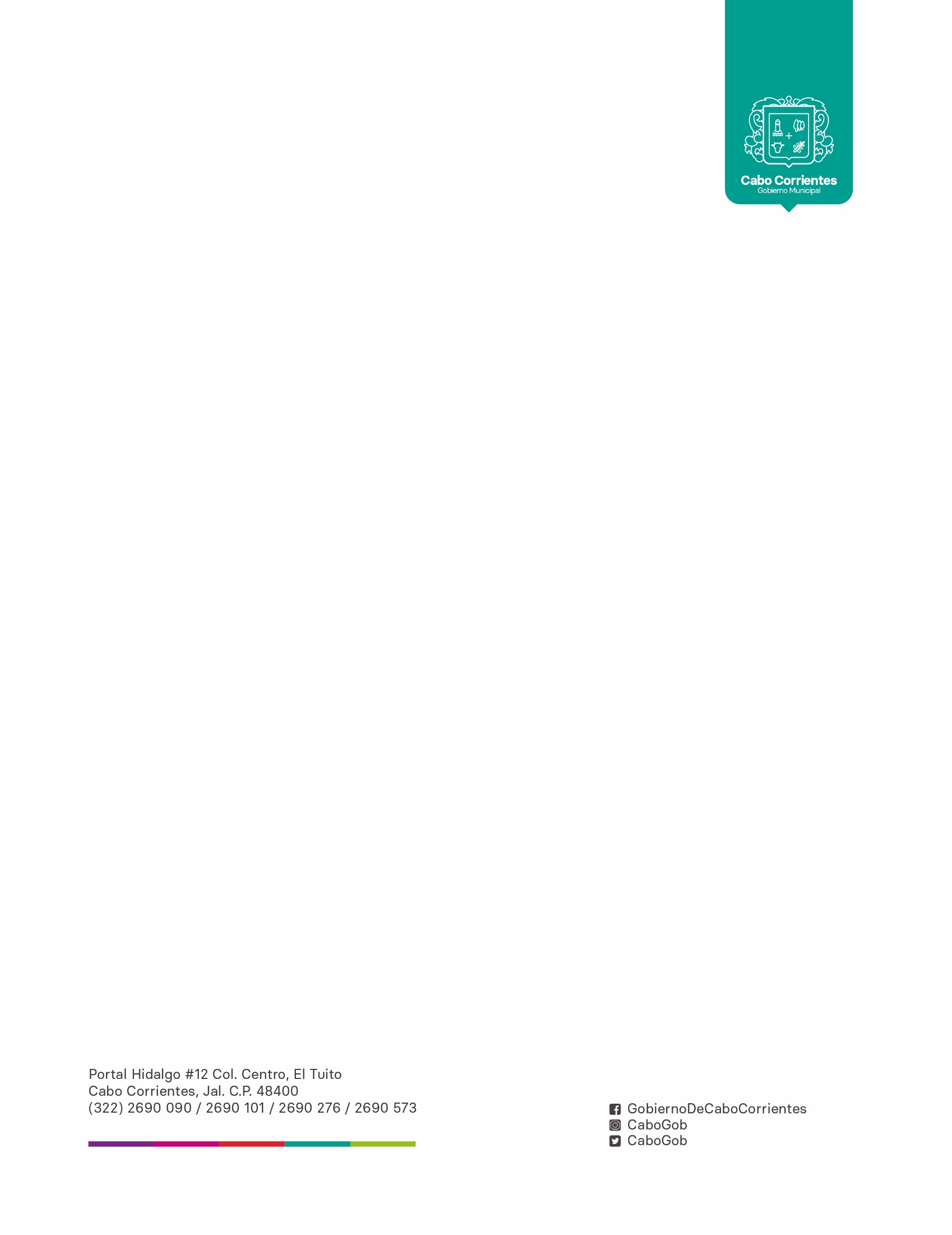 